THÔNG TIN TRỌNG TÀI VIÊNBÙI LÊ HÀBÙI LÊ HÀ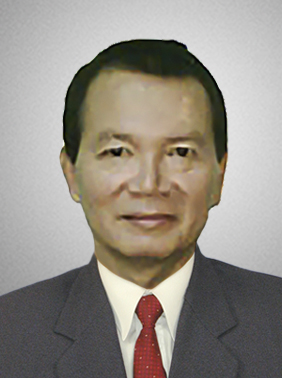 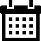 Năm sinh: 1955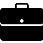 Nghề nghiệp: Giảng viên, Trường Đại học Thủ Dầu Một, Bình Dương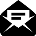 Email: thanglong928@yahoo.com   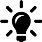 Lĩnh vực hoạt động: Kinh tế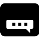 Ngôn ngữ: Tiếng Anh, Tiếng NgaHọc vấnHọc vấnTiến sĩ Kinh tế quốc tế, Học viện kinh tế Plekhanop-MoscowKinh nghiệmKinh nghiệm1977 – 2004Trưởng khoa, Khoa Thương mại-Du lịch, Trường Đại học kinh tế Tp.HCM2004 - 2009Trưởng khoa, Khoa quản trị kinh doanh, Trường Đại học Quốc tế- Đại học quốc gia Tp.HCM2010 – nayGiảng viên, Trường Đại học Thủ Dầu Một, Bình DươngChức vụChức vụ2002 - nayTrọng tài viên, Trung tâm Trọng tài quốc tế Việt Nam (VIAC)Thành viên, Hiệp hội Marketing Việt NamBằng cấp/chứng chỉBằng cấp/chứng chỉTiến sĩ Kinh tế quốc tế, Học viện kinh tế Plekhanop-Moscow